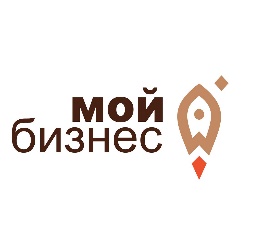 ЦЕНТР «МОЙ БИЗНЕС» ПРИГЛАШАЕТ НА ОБУЧЕНИЕ БЬЮТИ-ИНДУСТРИЮВ Алтайском крае 17 августа впервые стартует федеральная программа для предпринимателей и самозанятых «Трансформация бизнеса. Индустрия красоты». Организаторы программы - Центр «Мой бизнес» совместно с АО «Деловая среда». Цель программы «Трансформация бизнеса. Индустрия красоты» — дать ценные знания для развития собственного бизнеса в индустрии красоты, предоставить инструменты грамотного продвижения личного бренда и показать участникам преимущества и возможности самозанятости.В программу входит:- обучающий блок для мастеров бьюти-индустрии, на котором спикеры, действующие специалисты команды «Персона», расскажут участницам как развивать бизнес в индустрии красоты.- мастер-классы от специалистов 4-х сфер:·         Трендовые стрижки: персонализация от стрижки до укладки. ·         Макияж.·         Нейл: комбинированный или пилочный маникюр, какой выбрать?·         Брови: презентация продукции Sexy Brows и Browsun.Среди ТОП-мастеров мы пригласили для Вас:- Игоря Стоянова, создателя имидж-студии «Персона» и играющего бизнес-тренера с его авторским тренингом: «Путь мастера и предпринимателя в бьюти».- Павла Павлова, фотографа с живой лекцией: «Фотография на телефон».- Анну Московцеву, основателя бюро стилистов с вебинаром «Личный бренд. Имидж специалиста». Полный список спикеров Вы можете найти, перейдя по ссылке для регистрации. Участник после обучения сможет:● Построить четкую систему ведения доходов и расходов, систематизировать финансовую составляющую бизнеса.● Выявить причины возникновения возможных творческих кризисов и пути их преодоления.● Научиться развивать свой личный бренд в соц. сетях и искать благодаря этому клиентов.● Разобраться в важных аспектах самозанятости для бьюти-мастера. По окончании обучения выдается сертификат о прохождении программы и подарки, отличившимся участникам, от поставщиков косметики и оборудования, а также обучение на курсе Skillbox и имидж-студии Персона. Стать участниками программы могут: субъекты МСП и самозанятые, ведущие деятельность на территории Алтайского края. Старт программы – 17 августа.Для участия в программе необходимо пройти по ссылки для регистрации:https://my.dasreda.ru/russia/22/industriya-krasotyЗдесь же можно найти подробную информацию о программе и спикерах.Место проведения тренинга: г. Барнаул, ул. Мало-Тобольская, 19, центр «Мой бизнес».Количество мест ограничено!Участие в программе бесплатное!За дополнительной информацией обращайтесь по телефону 8-800-222-83-22 (Контактное лицо: Анастасия Никитина).